Al Sig. Sindaco del Comune di TEGGIANOOggetto: AVVISO PUBBLICO PER LA SELEZIONE DI LAVORATORI, EX PERCETTORI DI AMMORTIZZATORI SOCIALI PRIVI DI REDDITO, DISPOSTI A REALIZZARE PERCORSI DI SERVIZI DI PUBBLICA UTILITA, DI CUI AL D.L.GS. N. 150/15, FINANZIATI DALLA REGIONE CAMPANIA DGR N. 253 DEL 09/05/2017. AVVISO DELLA REGIONE CAMPANIA APPROVATO CON D.D. N. 6 DEL 29/05/2017. Il sottoscritto/a ______________________________________________________________   nato/a a _____________________ prov. _______ il __/__/____ e residente in ____________________________ alla via/piazza ____________________________________ cap ________ C.F. ___________________________ tel. Fisso ___________________ cell. _________________ email ____________________@_____________ Qualifica di iscrizione al centro per l’impiego ________________________________________________ CHIEDEdi partecipare all’avviso pubblico di cui in oggetto e dichiara la propria disponibilità a svolgere attività di pubblica utilità finanziate dalla Regione Campania presso i vari settori e servizi di codesto Ente secondo le esigenze, le modalità e gli orari stabiliti dall’Ente medesimo.A tal fine dichiara sotto la propria responsabilità, ai sensi dell’art. 46 del D.P.R 445/2000, consapevole di quanto prescritto in materia di dichiarazione sostitutiva dagli art. 75 e 76 del medesimo D.P.R. in relazione alla responsabilità penale cui può andare incontro in caso di dichiarazione non veritiera, di informazione o uso di atti falsi.  Di essere residente nel Comune di ___________________;  Di avere il seguente ISEE, al momento di pubblicazione del seguente avviso, pari ad euro _____________________, (l’interessato prima dell’attivazione del progetto di servizi di pubblica utilità è tenuto ad esibire la relativa attestazione ISEE rilasciata da INPS-CAF o altro soggetto autorizzato);  Che il proprio nucleo familiare, oltre al/alla dichiarante, è così composto:  Che nel proprio nucleo familiare è presente n. _________ componente disabile.  Allegare alla presente: - Fotocopia del documento di identità personale in corso di validità r codice fiscale; - Modello C Autocertificazione per il successivo invio alla Regione N.B. L’interessato può allegare attestazione ISEE rilasciata da INPS, CAF o altro soggetto autorizzato per legge. Data___________________                                              Firma 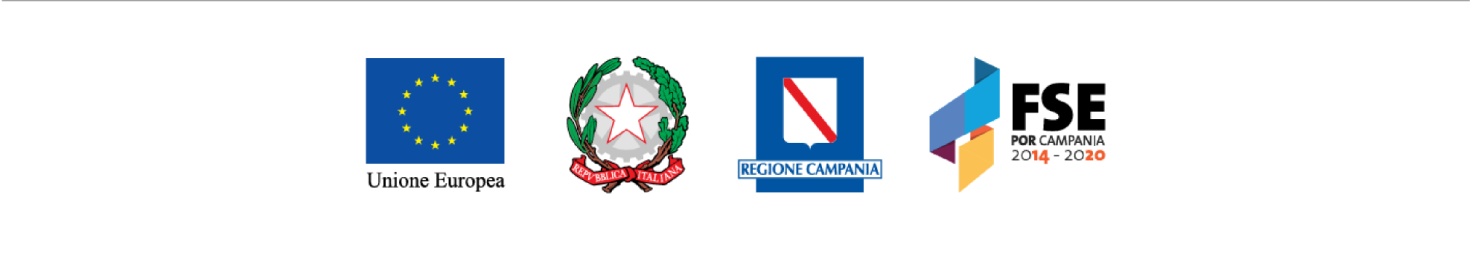 Allegato C - Autocertificazione dei destinatari attestante il possesso dei requisiti DICHIARAZIONE SOSTITUTIVA DI ATTO DI NOTORIETA'resa ai sensi dell’art. 46 del D.P.R. 445 del 28.12.2000Il/la sottoscritto/a ________________________________________________________________________ (cognome e nome)nato a_________________________________________________ (___) il __________________________ (luogo) (prov.)                                                                                                           (data) residente nel Comune di __________________________________________________________ (_______)                     (prov.) in Via_____________________________ n. ____, Cod. Fisc. ______________________________________ tel._____________________ cell.____________________ mail ____________________________________ consapevole di quanto prescritto in materia di dichiarazioni sostitutive dagli artt. 75 e 76 del DPR n. 445 del 28/12/2000 sez. V capo III in relazione alla responsabilità penale cui può andare incontro in caso di dichiarazione non veritiere, di informazione o uso di atti falsi, sotto la propria responsabilità DICHIARA Di essere residente o domiciliato/a in Regione Campania;  Di essere ex percettore di indennità di sostegno al reddito scaduta dal 2014 al 2017 (in ogni caso prima dell’avvio delle attività di pubblica utilità) e attualmente disoccupato/a e privo/a di sostegno al reddito;  Di essere iscritto/a al competente Centro per l’Impiego di _____________________________________. Il/La sottoscritto/a dichiara inoltre, ai sensi dell'art. 13 del D.Lgs. n.196 del 30 giugno 2003, di essere stato informato/a che i dati personali contenuti nella presente dichiarazione saranno trattati, anche con strumenti informatici, esclusivamente nell'ambito del procedimento per il quale la presente dichiarazione viene resa. Data ………………………………….                                                                                                              Firma _______________________ N.B. Allegare fotocopia di un documento di riconoscimento in corso di validitàN.COGNOMENOMEDATA DI NASCITARAPPORTO DI PARENTELAFISCALMENTE A CARICO (SI/NO)